OBRAZAC – PRIJAVA – 1 - 2023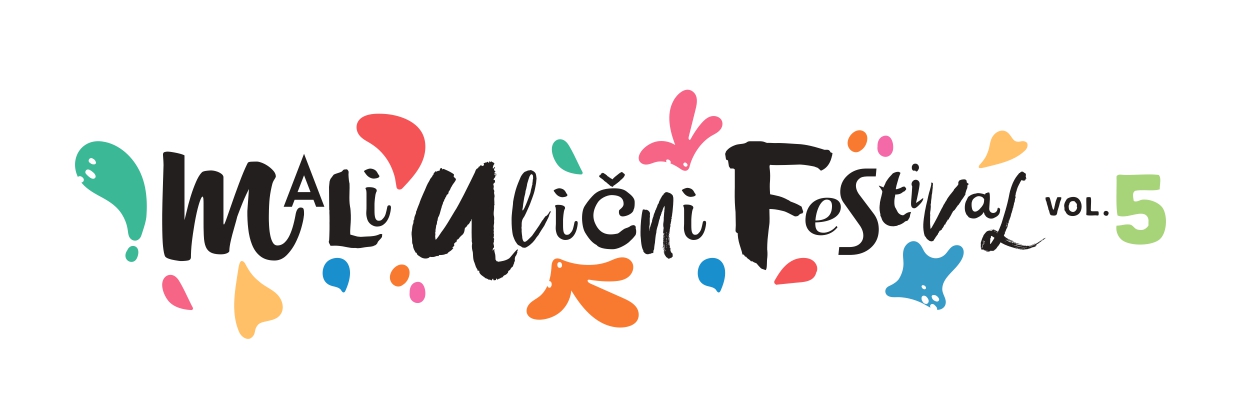 OPĆI PODACIREFERENCE I TEHNIČKA SPOSBNOST PONUDITELJAMolimo navesti događanja - lokacija i veličina iste, na kojima ste obavljali ugostiteljsku djelatnost u zadnje tri godine – (2020., 2021. i 2022. )OBUHVAT PONUDEMolimo navesti detaljan opis ponude po artiklima (priložiti fotodokumentaciju) i cijene te definirat i opisati vizualno rješenje/ dekoraciju prodajnog mjesta PRIJAVITELJ ime i prezime / naziv subjektaSTATUS PRIJAVITELJA(trgovačko društvo, obrt, zadruga, udruga, domaća radinost)ADRESA / SJEDIŠTE PRIJAVITELJATELEFON / MOBITEL E-MAIL / INTERNET ADRESAPODACI O DJELATNOSTIPODACI O DJELATNOSTIVrsta djelatnostiOdgovorna osobaGODINANAZIV DOGAĐAJALOKACIJA/VELIČINA2020.2021.2022.NAZIV ARTIKLAOPISCIJENANAPOMENA:NAPOMENA:Zahtjevu priložiti dokumentaciju navedenu u Natječaju točka 4.1.Zahtjevu priložiti dokumentaciju navedenu u Natječaju točka 4.1.Zahtjevi s nepotpunom dokumentacijom neće se razmatratiZahtjevi s nepotpunom dokumentacijom neće se razmatrati     Mjesto i datum                 Potpis prijavitelja